Администрация Кудеихинского сельского поселения Порецкого района  п о с т ан о в л я е т:Утвердить прилагаемую муниципальную программу Кудеихинского сельского поселения Порецкого района  «Развитие сельского хозяйства и регулирование сельскохозяйственной продукции, сырья и продовольствия».2.      Настоящее постановление вступает после его официального опубликования.Глава  Кудеихинскогосельского поселения                                                                                       А.Н. СеливерстовУТВЕРЖДЕНАпостановлением администрацииКудеихинского сельского поселенияПорецкого района Чувашской Республикиот 28.05.2019 г. №  47МУНИЦИПАЛЬНАЯ ПРОГРАММАКудеихинского сельского поселения Порецкого района Чувашской Республики «Развитие сельского хозяйства и регулирование рынка сельскохозяйственной продукции, сырья и продовольствия»ПАСПОРТ ПРОГРАММЫРаздел I. Приоритеты политики в сфере реализации муниципальной программы, цели, задачи, описание сроков и этапов реализации муниципальной программыПриоритеты муниципальной политики в сфере сельского хозяйства определены Стратегией социально-экономического развития Чувашской Республики до 2035 года, утвержденной постановлением Кабинета Министров Чувашской Республики от 28 июня . № 254, муниципальной программой Чувашской Республики «Развитие сельского хозяйства и регулирование рынка сельскохозяйственной продукции, сырья и продовольствия Чувашской Республики», утвержденной постановлением Кабинета Министров Чувашской Республики от 26.10.2018   № 433, в ежегодных посланиях Главы Чувашской Республики Государственному Совету Чувашской Республики, Стратегией социально-экономического развития Порецкого района до 2035 года.Целями Муниципальной программы является:- обеспечение эпизоотического и ветеринарно-санитарного благополучия на территории Кудеихинского сельского поселения Порецкого района Чувашской Республики;- устойчивое развитие сельских территорий Кудеихинского сельского поселения Порецкого района Чувашской Республики;- активизация участия граждан, проживающих на территории Кудеихинского сельского поселения Порецкого района, в решении вопросов местного значения. Для достижения этой цели определены следующие основные задачи:- предупреждение возникновения и распространения заразных болезней животных;- организация проведения на территории Кудеихинского сельского поселения  мероприятий по отлову и содержанию безнадзорных животных- повышение качества жизни населения;- повышение общественной значимости развития сельских территорий и привлекательности сельской местности для проживания и работы.Программа реализуется в 2019–2035 годах в три этапа:1 этап – 2019–2025 годы;2 этап – 2026–2030 годы;3 этап – 2031–2035 годы.Состав показателей (индикаторов) Программы определен исходя из принципа необходимости и достаточности информации для характеристики достижения целей и решения целей и решения задач Программы.Сведения о целевых индикаторах и показателях муниципальной программы, подпрограмм Муниципальной программы и их значениях приведены в приложении № 1 к настоящей Муниципальной программе.Перечень целевых индикаторов и показателей носит открытый характер и предусматривает возможность корректировки в случае потери информативности целевого индикатора и показателя (достижения максимального значения) и изменения приоритетов муниципальной политики в рассматриваемой сфере. Раздел II. Обобщенная характеристика основных мероприятий муниципальной программыЗадачи Муниципальной программы «Развитие сельского хозяйства и регулирование рынка сельскохозяйственной продукции, сырья и продовольствия» будут решаться в рамках двух подпрограмм.Подпрограмма 1. «Развитие ветеринарии» включает одно основное мероприятие «Предупреждение и ликвидация болезней животных».Подпрограмма 2. «Устойчивое развитие сельских территорий Кудеихинского сельского поселения Порецкого района Чувашской Республики» включает одно основное мероприятие «Комплексное обустройство населенных пунктов, расположенных в сельской местности, объектами социальной и инженерной инфраструктуры, а также строительство и реконструкция автомобильных дорог".Раздел III. Обоснование объема финансовых ресурсов, необходимых для реализации муниципальной программы (с расшифровкой по источникам финансирования, по этапам и годам реализации муниципальной программы)Общий объем финансирования муниципальной программы в 2019–2035 годах составит за счет всех источников финансирования 66,0 тыс. рублей, в том числе:за счет федерального бюджета – 0,0  рублей;за счет республиканского бюджета – 0,0  рублей;за счет бюджета Кудеихинского сельского поселения – 66,0 тыс.  рублей.Финансирование муниципальной программы во временном разрезе отражено в табл. 1.   Таблица 1Финансирование муниципальной программы в 2019–2035 годах                                                                                                                                                                           (тыс. рублей)Ресурсное обеспечение и прогнозная (справочная) оценка расходов за счет всех источников финансирования реализации муниципальной программы на период до 2035 года приведены в приложении № 2 к муниципальной программе. Приложение № 1к Муниципальной программе Кудеихинского сельского поселения  Порецкого района Чувашской Республики «Развитие сельского хозяйстваи регулирование рынка ельскохозяйственнойпродукции, сырья и продовольствия»С В Е Д Е Н И Яо целевых индикаторах и показателях Муниципальной программы Кудеихинского сельского поселения Порецкого района Чувашской Республики  «Развитие сельского хозяйства и регулирование рынка сельскохозяйственной продукции, сырья и продовольствия», подпрограмм муниципальной программы Кудеихинского сельского поселения Порецкого района Чувашской Республики  «Развитие сельского хозяйства и регулирование рынка сельскохозяйственной продукции, сырья и продовольствия» и их значенияхПриложение № 2к Муниципальной программе Кудеихинскогосельского поселения Порецкого района Чувашской Республики «Развитие сельского хозяйстваи регулирование рынка сельскохозяйственнойпродукции, сырья и продовольствия»Ресурсное обеспечение и прогнозная (справочная) оценка расходов за счет всех источников финансирования реализации Муниципальной  программы Кудеихинского сельского поселения Порецкого района Чувашской Республики «Развитие сельского хозяйства и регулирование рынка сельскохозяйственной продукции, сырья и продовольствия» Приложение  3к  муниципальной  программе  Кудеихинского сельского поселения Порецкого района Чувашской Республики  «Развитие  сельского хозяйства  и   регулирование  рынка сельскохозяйственной  продукции,сырья  и  продовольствия»ПОДПРОГрамма«Развитие ветеринарии» ПАСПОРТ   ПОДПРОГРАММЫРаздел 1. Приоритеты и цели подпрограммы, общая характеристика участия органов местного самоуправления сельских поселений в реализации подпрограммыОдним из приоритетных направлений муниципальной политики является повышение качества жизни граждан Порецкого сельского поселения, что не может быть реализовано без достижения высокого уровня продовольственной безопасности.Решение данной задачи невозможно без обеспечения устойчивого эпизоотического благополучия, которое напрямую влияет на получение безопасной продукции, сохранность имеющегося поголовья животных и птиц, а также обеспечивает привлекательный инвестиционный имидж для животноводческой отрасли.Основной целью подпрограммы является обеспечение эпизоотического и ветеринарно–санитарного благополучия на территории Кудеихинского сельского поселения.Для выполнения этой цели определены следующие основные задачи:- предупреждение возникновения и распространения заразных болезней животных;- организация проведения на территории Кудеихинского сельского поселения  мероприятий по отлову и содержанию безнадзорных животных.Раздел 2. Перечень и сведения о целевых индикаторах и показателях подпрограммы с расшифровкой плановых значений по годам ее реализации   Целевыми индикаторами и показателями подпрограммы являются:- отношение количества осмотренных государственными учреждениями ветеринарии Чувашской Республики безнадзорных животных к количеству отловленных специализированной организацией безнадзорных животных.В результате реализации мероприятий подпрограммы ожидается достижение следующих целевых индикаторов и показателей:отношение количества осмотренных государственными учреждениями ветеринарии Чувашской Республики безнадзорных животных к количеству отловленных специализированной организацией безнадзорных животных:в 2019 году – 100,0 процента;в 2020 году – 100,0 процента;в 2021 году – 100,0 процента;в 2022 году – 100,0 процента;в 2023 году – 100,0 процента;в 2024 году – 100,0 процента;в 2025 году – 100,0 процента;в 2026–2030 годах – 100,0 процента (ежегодно);в 2031–2035 годах – 100,0 процента (ежегодно).Раздел 3. Характеристики основных мероприятий, мероприятий подпрограммы с указанием сроков и этапов их реализацииОсновные мероприятия подпрограммы направлены на реализацию поставленных целей и задач подпрограммы и муниципальной программы в целом. Подпрограмма «Развитие ветеринарии» включает одно основное мероприятие.Основное мероприятие 1. Предупреждение и ликвидация болезней животныхВ рамках данного основного мероприятия предусматривается организация и проведение мероприятий по отлову и содержанию безнадзорных животных за счет собственных средств бюджета Кудеихинского сельского поселения Порецкого района Чувашской Республики.Раздел 4. Обоснование объема финансовых ресурсов, необходимых для реализации подпрограммы (с расшифровкой по источникам финансирования, по этапам и годам реализации подпрограммы).Общий объем финансирования подпрограммы в 2019–2035 годах составит за счет всех источников финансирования 0,0  рублей, в том числе:за счет федерального бюджета – 0,0  рублей;за счет республиканского бюджета – 0,0  рублей;за счет бюджета Кудеихинского сельского поселения – 0,0 рублей.Объемы финансирования подпрограммы подлежат ежегодному уточнению исходя из реальных возможностей бюджета Кудеихинского сельского поселения Порецкого района Чувашской Республики.Ресурсное обеспечение реализации подпрограммы за счет бюджета Кудеихинского сельского поселения Порецкого района Чувашской Республики финансирования приведено в приложении 1 к настоящей подпрограмме.Приложение 1к подпрограмме «Развитие ветеринарии» муниципальной программы Кудеихинского сельского поселения «Развитие сельского хозяйства и регулирование рынка сельскохозяйственной продукции, сырья и продовольствия»Ресурсное обеспечение реализации подпрограммы «Развитие ветеринарии»Муниципальной  программы Кудеихинского сельского поселения «Развитие сельского хозяйства и регулирование рынка сельскохозяйственной продукции, сырья и продовольствия»  за счет всех источников финансированияПриложение 4к Муниципальной  программе  Кудеихинского сельского поселения  Порецкого района Чувашской Республики «Развитие сельского хозяйства и регулирование рынка сельскохозяйственной продукции, сырья и продовольствия Кудеихинского сельского поселения Порецкого района Чувашской Республики»ПОДПРОГРАММА«Устойчивое развитие сельских территорий  Кудеихинского сельского поселения Порецкого района Чувашской Республики» муниципальной программы Кудеихинского сельского поселения Порецкого района Чувашской Республики «Развитие сельского хозяйства и регулирование рынка сельскохозяйственной продукции, сырья и продовольствия  Кудеихинского сельского поселения Порецкого района Чувашской Республики»Раздел I. Приоритеты в сфере реализации подпрограммы «Устойчивое развитие сельских территорий Кудеихинского сельского поселения  Порецкого района Чувашской Республики» Муниципальной программы, цели, задачи и сроки реализации подпрограммыЦелью подпрограммы «Устойчивое развитие сельских территорий  Кудеихинского сельского поселения Порецкого района Чувашской Республики»  Муниципальной программы Кудеихинского сельского поселения Порецкого района Чувашской Республики «Развитие сельского хозяйства и регулирование рынка сельскохозяйственной продукции, сырья и продовольствия Кудеихинского сельского поселения Порецкого района Чувашской Республики» (далее - Муниципальная программа) является инструментом реализации государственной политики в области устойчивого развития сельских территорий, направления которой определены Концепцией устойчивого развития сельских территорий Российской Федерации на период до 2020 года, утвержденной распоряжением Правительства Российской Федерации от 30 ноября . № 2136-р (далее – Концепция).В соответствии с Концепцией приоритетами государственной политики в области развития сельских территорий являются повышение уровня и качества жизни сельского населения, замедление процессов депопуляции и стабилизация численности сельского населения, создание благоприятных условий для выполнения селом производственной и других общенациональных функций и задач территориального развития.Подпрограмма направлена на достижение следующих основных целей:качественное улучшение условий жизнедеятельности в сельской местности;активизация участия граждан, проживающих в сельской местности, в решении вопросов местного значения.Достижению поставленных в подпрограмме целей способствует решение следующей задачи:поддержка инициатив граждан, проживающих в сельской местности, по улучшению условий жизнедеятельности.Раздел II. Обобщенная характеристика основных мероприятий подпрограммы Муниципальной программыОсновные мероприятия подпрограммы направлены на реализацию поставленных целей и задач подпрограммы и Муниципальной программы в целом. Подпрограмма «Устойчивое развитие сельских территорий Кудеихинского сельского поселения Порецкого района Чувашской Республики» включает одно основное мероприятие.Основное мероприятие 1. Комплексное обустройство населенных пунктов, расположенных в сельской местности, объектами социальной и инженерной инфраструктуры, а также строительство и реконструкция автомобильных дорог.Раздел III. Обоснование объема финансовых ресурсов, необходимых для реализации подпрограммы Муниципальной программыРасходы подпрограммы Муниципальной программы формируются за счет средств федерального бюджета, республиканского бюджета Чувашской Республики, бюджета Кудеихинского сельского поселения Порецкого района.При софинансировании мероприятий подпрограммы  муниципальной  программы  из внебюджетных  источников  могут использоваться различные инструменты  государственно-частного  партнерства.Средства федерального бюджета, республиканского бюджета, местных бюджетов сельских поселений и внебюджетных источников, предусмотренные к привлечению в рамках  подпрограммы муниципальной программы, являются источниками финансирования основных мероприятий подпрограммы муниципальной программы.Общий объем финансирования подпрограммы Муниципальной программы в 2019 - 2035 годах составит 66,0 тыс. рублей, в том числе за счет средств:федерального бюджета – 0,0 тыс. рублей;республиканского бюджета Чувашской Республики – 0,0 тыс. рублей;бюджета Кудеихинского сельского поселения – 66,0 тыс. рублей;Прогнозируемый объем финансирования подпрограммы Муниципальной программы составляет 66,0 тыс. рублей, в том числе в:2019 году – 66,0 тыс. руб.;2020 году -  0,0 тыс. руб.;2021 году –  0,0 тыс. руб.;2022 году –   0,0 тыс. руб.;2023 году –   0,0 тыс. руб.;2024 году –   0,0 тыс. руб.;2025 году –   0,0 тыс. руб.;2026-2030 годах – 0,0 тыс. руб.;2031-2035 годах – 0,0 тыс. руб.из них средства:федерального бюджета – 0,0 тыс. руб., в том числе в:2019 году – 0,0 тыс. руб.;2020 году –   0,0 тыс. руб.;2021 году –    0,0  тыс. руб.;2022 году –    0,0  тыс. руб.;2023 году –    0,0  тыс. руб.;2024 году –    0,0  тыс. руб.;2025 году -    0,0  тыс. руб.;2026-2030 годах –  0,0  тыс. руб.;2031-2035 годах –  0,0   тыс. руб.республиканского бюджета Чувашской Республики –0,0  тыс. руб., в том числе в:2019 году –    0,0 тыс. руб.;2020 году –    0,0 тыс. руб.;2021 году –    0,0 тыс. руб.;2022 году –    0,0 тыс. руб.;2023 году –    0,0 тыс. руб.;2024 году –    0,0 тыс. руб.;2025 году -     0,0 тыс. руб.;2026-2030 годах – 0,0 тыс. руб.;2031-2035 годах – 0,0 тыс. руб.бюджета Кудеихинского сельского поселения  – 66,0 тыс. руб., в том числе в:2019 году –        66,0 тыс. руб.;2020 году -         0,0 тыс. руб.;2021 году –        0,0 тыс. руб.;2022 году –        0,0 тыс. руб.;2023 году –        0,0 тыс. руб.;2024 году –        0,0 тыс. руб.;2025 году –        0,0 тыс. руб.;2026-2030 годах –  0,0 тыс. руб.;2031-2035 годах –  0,0 тыс. руб.Объемы финансирования подпрограммы Муниципальной программы подлежат ежегодному уточнению исходя из реальных возможностей бюджета Кудеихинского сельского поселения  Порецкого района Чувашской Республики.Ресурсное обеспечение и прогнозная (справочная) оценка расходов за счет всех источников финансирования реализации подпрограммы муниципальной программы «Развитие сельского хозяйства и регулирование рынка сельскохозяйственной продукции сырья и продовольствия Кудеихинского сельского поселения Порецкого района Чувашской Республики» приведены в приложении № 2 к подпрограмме «Устойчивое развитие сельских территорий Кудеихинского сельского поселения Порецкого района Чувашской Республики» Муниципальной программы «Развитие сельского хозяйства и регулирование рынка сельскохозяйственной продукции, сырья и продовольствия Кудеихинского сельского поселения Порецкого района Чувашской Республики».РЕСУРСНОЕ ОБЕСПЕЧЕНИЕреализации подпрограммы «Устойчивое развитие сельских территорий Кудеихинского сельского поселения Порецкого района Чувашской Республики» Муниципальной программы «Развитие сельского хозяйства и регулирование рынка сельскохозяйственной продукции, сырья и продовольствияКудеихинского сельского поселения Порецкого района Чувашской Республики»Чёваш РеспубликинчиПёрачкав район.нКудеиха администрацй.нял поселений.ЙЫШЁНУ 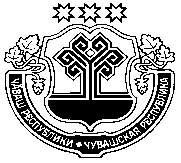 АдминистрацияКудеихинского сельского поселения Порецкого районаЧувашской РеспубликиПОСТАНОВЛЕНИЕ          28.05. 2019 № 47          28.05. 2019 № 47Кудеиха салис. КудеихаОб утверждении муниципальной программы Кудеихинского сельского поселения Порецкого района «Развитие сельского хозяйства и регулирование рынка сельскохозяйственной продукции, сырья и продовольствия» Ответственный исполнитель муниципальной программыАдминистрация Кудеихинского сельского поселения Порецкого района Чувашской РеспубликиСоисполнители муниципальной программыОтдел сельского хозяйства, земельных отношений и экологии администрации Порецкого района (по согласованию);БУ «Порецкая станция по борьбе с болезнями животных» Госветслужбы Чувашии (по согласованию);отдел строительства, дорожного хозяйства и ЖКХ  администрации Порецкого района (по согласованию);Подпрограммы«Развитие ветеринарии»«Устойчивое развитие сельских территорий Кудеихинского сельского поселения Порецкого района Чувашской Республики»; Цели муниципальной программыобеспечение эпизоотического и ветеринарно–санитарного благополучия на территории Кудеихинского сельского поселенияустойчивое развитие сельских территорий Кудеихинского сельского поселения Порецкого района Чувашской Республикиактивизация участия граждан, проживающих на территории Кудеихинского сельского поселения Порецкого района, в решении вопросов местного значенияЗадачи муниципальной программы- предупреждение возникновения и распространения заразных болезней животных;- организация проведения на территории Кудеихинского сельского поселения  мероприятий по отлову и содержанию безнадзорных животных- повышение качества жизни населения;- повышение общественной значимости развития сельских территорий и привлекательности сельской местности для проживания и работыЦелевые индикаторы  (показатели) муниципальной программык 2036 году будут достигнуты следующие целевые индикаторы и показатели:отношение количества осмотренных государственными учреждениями ветеринарии Чувашской Республики безнадзорных животных к количеству отловленных специализированной организацией безнадзорных животных – 100,0 процента;количество реализованных проектов местных инициатив граждан, проживающих в сельской местности, получивших грантовую поддержку - 1 единица ежегодно.Этапы и сроки реализации муниципальной программы2019–2035 годы1 этап – 2019–2025 годы;2 этап – 2026–2030 годы;3 этап – 2031–2035 годы Объемы финансирования программы с разбивкой по годам реализации подпрограммыобщий объем финансирования муниципальной программы составит  66,0 тыс.  рублей, в том числе:в 2019 году – 66,0 тыс. рублей;в 2020 году –  0,0 рублей;в 2021 году –  0,0 рублей;в 2022 году –  0,0 рублей;в 2023 году –  0,0 рублей;в 2024 году –  0,0 рублей;в 2025 году –  0,0 рублей;в 2026-2030 годах - 0,0 рублей;в 2031-2035 годах – 0,0 рублей;из них средства:федерального бюджета –  0,00 рублей, в том числе:в 2019 году – 0,00 рублей;в 2020 году – 0,00 рублей;в 2021 году – 0,00 рублей;в 2022 году – 0,00 рублей;в 2023 году – 0,00 рублей;в 2024 году – 0,0 0 рублей;в 2025 году – 0,00 рублей;в 2026-2030 годах - 0,00 рублей;в 2031-2035 годах – 0,00 рублей;республиканского бюджета – 0,0  рублей, в том числе:в 2019 году – 0,0 рублей;в 2020 году – 0,0 рублей;в 2021 году – 0,0 рублей;в 2022 году – 0,0 рублей;в 2023 году – 0,0 рублей;в 2024 году – 0,0 рублей;в 2025 году – 0,0 рублей;в 2026-2030 годах - 0,0 рублей;в 2031-2035 годах – 0,0 рублей;местного бюджета – 66,0  рублей, в том числе:в 2019 году – 66,0 рублей;в 2020 году – 0,0 рублей;в 2021 году – 0,0 рублей;в 2022 году – 0,0 рублей;в 2023 году – 0,0 рублей;в 2024 году – 0,0 рублей;в 2025 году – 0,0 рублей;в 2026-2030 годах - 0,0 рублей;в 2031-2035 годах – 0,0 рублей.Объемы и источники финансирования муниципальной программы уточняются при формировании бюджета Кудеихинского  сельского поселения Порецкого района Чувашской Республики на очередной финансовый год и плановый периодОжидаемые результаты реализации муниципальной программыобеспечение эпизоотического и ветеринарно-санитарного благополучия на территории Кудеихинского сельского поселения;поддержка инициатив граждан, проживающих в Кудеихинском сельском поселении Порецкого района Чувашской Республики, по улучшению условий жизнедеятельности.Всегов том числев том числев том числев том числев том числев том числев том числев том числев том числеВсего2019 г.2020 г.2021 г.2022 г.2023 г.2024 г.2025 г.2026-2030 гг.2031-2035 гг.Всего66,066,00,00,00,00,00,00,00,00,0в том числе за счет средств:Федерального бюджета0,00,00,00,00,00,00,00,00,00,0Республиканского бюджета0,00,00,00,00,00,00,00,00,00,0Бюджета Кудеихинского сельского поселения66,066,00,00,00,00,00,00,00,00,0№ПпЦелевой индикатор и показатель(наименование)ЕдиницаизмеренияЗначения целевых индикаторов и показателейЗначения целевых индикаторов и показателейЗначения целевых индикаторов и показателейЗначения целевых индикаторов и показателейЗначения целевых индикаторов и показателейЗначения целевых индикаторов и показателейЗначения целевых индикаторов и показателейЗначения целевых индикаторов и показателейЗначения целевых индикаторов и показателей№ПпЦелевой индикатор и показатель(наименование)Единицаизмерения.......2030 г.2035 г.2035 г.12345678910111212Муниципальная программа Кудеихинского сельского поселения «Развитие сельского хозяйства и регулирование рынкасельскохозяйственной продукции, сырья и продовольствия»Муниципальная программа Кудеихинского сельского поселения «Развитие сельского хозяйства и регулирование рынкасельскохозяйственной продукции, сырья и продовольствия»Муниципальная программа Кудеихинского сельского поселения «Развитие сельского хозяйства и регулирование рынкасельскохозяйственной продукции, сырья и продовольствия»Муниципальная программа Кудеихинского сельского поселения «Развитие сельского хозяйства и регулирование рынкасельскохозяйственной продукции, сырья и продовольствия»Муниципальная программа Кудеихинского сельского поселения «Развитие сельского хозяйства и регулирование рынкасельскохозяйственной продукции, сырья и продовольствия»Муниципальная программа Кудеихинского сельского поселения «Развитие сельского хозяйства и регулирование рынкасельскохозяйственной продукции, сырья и продовольствия»Муниципальная программа Кудеихинского сельского поселения «Развитие сельского хозяйства и регулирование рынкасельскохозяйственной продукции, сырья и продовольствия»Муниципальная программа Кудеихинского сельского поселения «Развитие сельского хозяйства и регулирование рынкасельскохозяйственной продукции, сырья и продовольствия»Муниципальная программа Кудеихинского сельского поселения «Развитие сельского хозяйства и регулирование рынкасельскохозяйственной продукции, сырья и продовольствия»Муниципальная программа Кудеихинского сельского поселения «Развитие сельского хозяйства и регулирование рынкасельскохозяйственной продукции, сырья и продовольствия»Муниципальная программа Кудеихинского сельского поселения «Развитие сельского хозяйства и регулирование рынкасельскохозяйственной продукции, сырья и продовольствия»Муниципальная программа Кудеихинского сельского поселения «Развитие сельского хозяйства и регулирование рынкасельскохозяйственной продукции, сырья и продовольствия»Муниципальная программа Кудеихинского сельского поселения «Развитие сельского хозяйства и регулирование рынкасельскохозяйственной продукции, сырья и продовольствия»1.Отношение количества осмотренных государственными учреждениями ветеринарии Чувашской Республики безнадзорных животных к количеству отловленных специализированной организацией безнадзорных животных%100100100100100100100100100100Подпрограмма «Развитие ветеринарии»Подпрограмма «Развитие ветеринарии»Подпрограмма «Развитие ветеринарии»Подпрограмма «Развитие ветеринарии»Подпрограмма «Развитие ветеринарии»Подпрограмма «Развитие ветеринарии»Подпрограмма «Развитие ветеринарии»Подпрограмма «Развитие ветеринарии»Подпрограмма «Развитие ветеринарии»Подпрограмма «Развитие ветеринарии»Подпрограмма «Развитие ветеринарии»Подпрограмма «Развитие ветеринарии»Подпрограмма «Развитие ветеринарии»1.Отношение количества осмотренных государственными учреждениями ветеринарии Чувашской Республики безнадзорных животных к количеству отловленных специализированной организацией безнадзорных животных%100100100100100100100100100100Подпрограмма «Устойчивое развитие сельских территорий Кудеихинского сельского поселения Порецкого района Чувашской Республики»Подпрограмма «Устойчивое развитие сельских территорий Кудеихинского сельского поселения Порецкого района Чувашской Республики»Подпрограмма «Устойчивое развитие сельских территорий Кудеихинского сельского поселения Порецкого района Чувашской Республики»Подпрограмма «Устойчивое развитие сельских территорий Кудеихинского сельского поселения Порецкого района Чувашской Республики»Подпрограмма «Устойчивое развитие сельских территорий Кудеихинского сельского поселения Порецкого района Чувашской Республики»Подпрограмма «Устойчивое развитие сельских территорий Кудеихинского сельского поселения Порецкого района Чувашской Республики»Подпрограмма «Устойчивое развитие сельских территорий Кудеихинского сельского поселения Порецкого района Чувашской Республики»Подпрограмма «Устойчивое развитие сельских территорий Кудеихинского сельского поселения Порецкого района Чувашской Республики»Подпрограмма «Устойчивое развитие сельских территорий Кудеихинского сельского поселения Порецкого района Чувашской Республики»Подпрограмма «Устойчивое развитие сельских территорий Кудеихинского сельского поселения Порецкого района Чувашской Республики»Подпрограмма «Устойчивое развитие сельских территорий Кудеихинского сельского поселения Порецкого района Чувашской Республики»Подпрограмма «Устойчивое развитие сельских территорий Кудеихинского сельского поселения Порецкого района Чувашской Республики»Количество реализованных проектов местных инициатив граждан, проживающих в сельской местности, получивших грантовую поддержкуединиц1,01,01,01,01,01,01,01,01,01,0СтатусНаименование муниципальное программы Кудеихинского сельского поселения (подпрограммы муниципальной программы, основного мероприятия)Наименование муниципальное программы Кудеихинского сельского поселения (подпрограммы муниципальной программы, основного мероприятия)Код бюджетной классификацииКод бюджетной классификацииКод бюджетной классификацииКод бюджетной классификацииИсточники 
финансированияРасходы по годам, тыс. рублейРасходы по годам, тыс. рублейРасходы по годам, тыс. рублейРасходы по годам, тыс. рублейРасходы по годам, тыс. рублейРасходы по годам, тыс. рублейРасходы по годам, тыс. рублейРасходы по годам, тыс. рублейРасходы по годам, тыс. рублейСтатусНаименование муниципальное программы Кудеихинского сельского поселения (подпрограммы муниципальной программы, основного мероприятия)Наименование муниципальное программы Кудеихинского сельского поселения (подпрограммы муниципальной программы, основного мероприятия)главный распорядитель бюджетных средствцелевая статья расходовцелевая статья расходовцелевая статья расходовИсточники 
финансирования20192020202120222023202420252026–20302031–20351233345567891011121314Муниципальная программа«Развитие сельского хозяйства и регулирование рынка сельскохозяйственной продукции, сырья и продовольствия» Ц900000000 всеговсего66,00,00,00,00,00,00,00,00,0Муниципальная программа«Развитие сельского хозяйства и регулирование рынка сельскохозяйственной продукции, сырья и продовольствия» федеральный бюджетфедеральный бюджет0,00,00,00,00,00,00,00,00,0Муниципальная программа«Развитие сельского хозяйства и регулирование рынка сельскохозяйственной продукции, сырья и продовольствия» республиканский бюджет Чувашской Республикиреспубликанский бюджет Чувашской Республики0,00,00,00,00,00,00,00,00,0Муниципальная программа«Развитие сельского хозяйства и регулирование рынка сельскохозяйственной продукции, сырья и продовольствия» бюджет Кудеихинского сельского поселениябюджет Кудеихинского сельского поселения66,00,00,00,00,00,00,00,00,0Подпрограмма «Развитие ветеринарии»Ц970000000 всеговсего0,00,00,00,00,00,00,00,00,0Подпрограмма «Развитие ветеринарии»федеральный бюджетфедеральный бюджет0,00,00,00,00,00,00,00,00,0Подпрограмма «Развитие ветеринарии»республиканский бюджет Чувашской Республикиреспубликанский бюджет Чувашской Республики0,00,00,00,00,00,00,00,00,0Подпрограмма «Развитие ветеринарии»бюджет Кудеихинского сельского поселениябюджет Кудеихинского сельского поселения0,00,00,00,00,00,00,00,00,0Основное мероприятие 1Предупреждение и ликвидация болезней животныхЦ970100000 всеговсего0,00,00,00,00,00,00,00,00,0Основное мероприятие 1Предупреждение и ликвидация болезней животныхфедеральный бюджетфедеральный бюджет0,00,00,00,00,00,00,00,00,0Основное мероприятие 1Предупреждение и ликвидация болезней животныхреспубликанский бюджет Чувашской Республикиреспубликанский бюджет Чувашской Республики0,00,00,00,00,00,00,00,00,0Основное мероприятие 1Предупреждение и ликвидация болезней животныхЦ970100000бюджет Кудеихинского сельского поселениябюджет Кудеихинского сельского поселения0,00,00,00,00,00,00,00,00,0Подпрограмма«Устойчивое развитие сельских территорий Кудеихинского сельского поселения Порецкого района Чувашской Республики» всеговсего66,00,00,00,00,00,00,00,00,0Подпрограмма«Устойчивое развитие сельских территорий Кудеихинского сельского поселения Порецкого района Чувашской Республики» федеральный бюджетфедеральный бюджет0,00,00,00,00,00,00,00,00,0Подпрограмма«Устойчивое развитие сельских территорий Кудеихинского сельского поселения Порецкого района Чувашской Республики» республиканский бюджет Чувашской Республикиреспубликанский бюджет Чувашской Республики0,00,00,00,00,00,00,00,00,0Подпрограмма«Устойчивое развитие сельских территорий Кудеихинского сельского поселения Порецкого района Чувашской Республики» Ц990000000 бюджет Кудеихинского сельского поселения бюджет Кудеихинского сельского поселения 66,00,00,00,00,00,00,00,00,0Подпрограмма«Устойчивое развитие сельских территорий Кудеихинского сельского поселения Порецкого района Чувашской Республики» внебюджетные источникивнебюджетные источники0,00,00,00,00,00,00,00,00,0Основное мероприятие 1Комплексное обустройство населенных пунктов, расположенных в сельской местности, объектами социальной и инженерной инфраструктуры, а также строительство и реконструкция автомобильных дорогОсновное мероприятие 1Комплексное обустройство населенных пунктов, расположенных в сельской местности, объектами социальной и инженерной инфраструктуры, а также строительство и реконструкция автомобильных дорогвсеговсего66,00,00,00,00,00,00,00,00,0Основное мероприятие 1Комплексное обустройство населенных пунктов, расположенных в сельской местности, объектами социальной и инженерной инфраструктуры, а также строительство и реконструкция автомобильных дорогфедеральный бюджетфедеральный бюджет0,00,00,00,00,00,00,00,00,0Основное мероприятие 1Комплексное обустройство населенных пунктов, расположенных в сельской местности, объектами социальной и инженерной инфраструктуры, а также строительство и реконструкция автомобильных дорогреспубликанский бюджет Чувашской Республикиреспубликанский бюджет Чувашской Республики0,00,00,00,00,00,00,00,00,0Основное мероприятие 1Комплексное обустройство населенных пунктов, расположенных в сельской местности, объектами социальной и инженерной инфраструктуры, а также строительство и реконструкция автомобильных дорогЦ990200000 бюджет Кудеихинского сельского поселения бюджет Кудеихинского сельского поселения 66,00,00,00,00,00,00,00,00,0Основное мероприятие 1Комплексное обустройство населенных пунктов, расположенных в сельской местности, объектами социальной и инженерной инфраструктуры, а также строительство и реконструкция автомобильных дорогвнебюджетные источникивнебюджетные источники0,00,00,00,00,00,00,00,00,0Ответственный исполнитель подпрограммы          -      Администрация Кудеихинского сельского поселенияСоисполнители подпрограммы-  Отдел сельского хозяйства, земельных отношений и экологии администрации Порецкого района (по согласованию);         - БУ «Порецкая станция по борьбе с болезнями животных» Госветслужбы Чувашии (по согласованию);Цели подпрограммы- обеспечение эпизоотического и ветеринарно–санитарного благополучия на территории Кудеихинского сельского поселения Порецкого района Чувашской Республики;Задачи подпрограммы-  предупреждение возникновения и распространения заразных болезней животных;- организация проведения на территории Кудеихинского сельского поселения Порецкого района Чувашской Республики  мероприятий по отлову и содержанию безнадзорных животных.Целевые индикаторы (показатели) подпрограммыреализация подпрограммы к 2036 году позволит:отношение количества осмотренных государственными учреждениями ветеринарии Чувашской Республики безнадзорных животных к количеству отловленных специализированной организацией безнадзорных животных – 100,0 процента;Этапы и сроки реализации подпрограммы      1 этап  2019–2025 годы     2 этап 2026-2030 годы     3 этап 2031-2035 годыОбъемы финансирования подпрограммы с разбивкой по годам реализации подпрограммыобщий объем финансирования муниципальной программы составит  0,0 рублей, в том числе:в 2019 году – 0,0 рублей;в 2020 году – 0,0 рублей;в 2021 году – 0,0 рублей;в 2022 году – 0,0 рублей;в 2023 году – 0,0 рублей;в 2024 году – 0,0 рублей;в 2025 году – 0,0 рублей;в 2026-2030 годах - 0,0 рублей;в 2031-2035 годах – 0,0 рублей;из них средства:федерального бюджета –  0,00 рублей, в том числе:в 2019 году – 0,00 рублей;в 2020 году – 0,00 рублей;в 2021 году – 0,00 рублей;в 2022 году – 0,00 рублей;в 2023 году – 0,00 рублей;в 2024 году – 0,0 0 рублей;в 2025 году – 0,00 рублей;в 2026-2030 годах - 0,00 рублей;в 2031-2035 годах – 0,00 рублей;республиканского бюджета – 0,0  рублей, в том числе:в 2019 году – 0,0 рублей;в 2020 году – 0,0 рублей;в 2021 году – 0,0 рублей;в 2022 году – 0,0 рублей;в 2023 году – 0,0 рублей;в 2024 году – 0,0 рублей;в 2025 году – 0,0 рублей;в 2026-2030 годах - 0,0 рублей;в 2031-2035 годах – 0,0 рублей;бюджета поселения – 0,0  рублей, в том числе:в 2019 году – 0,0 рублей;в 2020 году – 0,0 рублей;в 2021 году – 0,0 рублей;в 2022 году – 0,0 рублей;в 2023 году – 0,0 рублей;в 2024 году – 0,0 рублей;в 2025 году – 0,0 рублей;в 2026-2030 годах - 0,0 рублей;в 2031-2035 годах – 0,0 рублей.Объемы и источники финансирования  подпрограммы уточняются при формировании местного бюджета Кудеихинского  сельского поселения на очередной финансовый год и плановый период.Ожидаемые результаты реализации подпрограммы обеспечение эпизоотического и ветеринарно-санитарного благополучия на территории Кудеихинского сельского поселения Порецкого района Чувашской Республики.СтатусНаименование подпрограммы, основного мероприятия, мероприятияКод бюджетной классификацииКод бюджетной классификацииКод бюджетной классификацииКод бюджетной классификацииКод бюджетной классификацииИсточники финансированияИсточники финансированияИсточники финансированияИсточники финансированияРасходы по годам, тыс. рублейРасходы по годам, тыс. рублейРасходы по годам, тыс. рублейРасходы по годам, тыс. рублейРасходы по годам, тыс. рублейРасходы по годам, тыс. рублейРасходы по годам, тыс. рублейРасходы по годам, тыс. рублейРасходы по годам, тыс. рублейРасходы по годам, тыс. рублейРасходы по годам, тыс. рублейРасходы по годам, тыс. рублейРасходы по годам, тыс. рублейРасходы по годам, тыс. рублейРасходы по годам, тыс. рублейРасходы по годам, тыс. рублейРасходы по годам, тыс. рублейРасходы по годам, тыс. рублейСтатусНаименование подпрограммы, основного мероприятия, мероприятияглавный распоряди-тель бюджетных средствраздел, подразделраздел, подразделцелевая статья расходовгруппа (подгруппа) вида расходовгруппа (подгруппа) вида расходовгруппа (подгруппа) вида расходов20192020202120212022202220222023202420242024202520252026-20302026-20302026-20302031-20351245567788881011121213131314151516161617171718Подпрограмма«Развитие ветеринарии»хххЦ970000000ххВсегоВсегоВсегоВсего0,000,000,000,000,000,000,000,000,000,0000,0000,0000,000,000,000,000,00Подпрограмма«Развитие ветеринарии»ххххххФедеральный бюджетФедеральный бюджетФедеральный бюджетФедеральный бюджетХххххххххххххххххПодпрограмма«Развитие ветеринарии»ххххххреспубликанский бюджет Чувашской Республикиреспубликанский бюджет Чувашской Республикиреспубликанский бюджет Чувашской Республикиреспубликанский бюджет Чувашской Республики0,000,000,000,000,000,000,000,000,000,0000,0000,0000,000,000,000,000,00Подпрограмма«Развитие ветеринарии»ххххххбюджет Кудеихинского сельского поселениябюджет Кудеихинского сельского поселениябюджет Кудеихинского сельского поселениябюджет Кудеихинского сельского поселения0,000,000,000,000,000,000,000,000,000,0000,0000,0000,000,000,000,000,00Цель: обеспечение эпизоотического и ветеринарно–санитарного благополучия на территории Кудеихинского сельского поселенияЦель: обеспечение эпизоотического и ветеринарно–санитарного благополучия на территории Кудеихинского сельского поселенияЦель: обеспечение эпизоотического и ветеринарно–санитарного благополучия на территории Кудеихинского сельского поселенияЦель: обеспечение эпизоотического и ветеринарно–санитарного благополучия на территории Кудеихинского сельского поселенияЦель: обеспечение эпизоотического и ветеринарно–санитарного благополучия на территории Кудеихинского сельского поселенияЦель: обеспечение эпизоотического и ветеринарно–санитарного благополучия на территории Кудеихинского сельского поселенияЦель: обеспечение эпизоотического и ветеринарно–санитарного благополучия на территории Кудеихинского сельского поселенияЦель: обеспечение эпизоотического и ветеринарно–санитарного благополучия на территории Кудеихинского сельского поселенияЦель: обеспечение эпизоотического и ветеринарно–санитарного благополучия на территории Кудеихинского сельского поселенияЦель: обеспечение эпизоотического и ветеринарно–санитарного благополучия на территории Кудеихинского сельского поселенияЦель: обеспечение эпизоотического и ветеринарно–санитарного благополучия на территории Кудеихинского сельского поселенияЦель: обеспечение эпизоотического и ветеринарно–санитарного благополучия на территории Кудеихинского сельского поселенияЦель: обеспечение эпизоотического и ветеринарно–санитарного благополучия на территории Кудеихинского сельского поселенияЦель: обеспечение эпизоотического и ветеринарно–санитарного благополучия на территории Кудеихинского сельского поселенияЦель: обеспечение эпизоотического и ветеринарно–санитарного благополучия на территории Кудеихинского сельского поселенияЦель: обеспечение эпизоотического и ветеринарно–санитарного благополучия на территории Кудеихинского сельского поселенияЦель: обеспечение эпизоотического и ветеринарно–санитарного благополучия на территории Кудеихинского сельского поселенияЦель: обеспечение эпизоотического и ветеринарно–санитарного благополучия на территории Кудеихинского сельского поселенияЦель: обеспечение эпизоотического и ветеринарно–санитарного благополучия на территории Кудеихинского сельского поселенияЦель: обеспечение эпизоотического и ветеринарно–санитарного благополучия на территории Кудеихинского сельского поселенияЦель: обеспечение эпизоотического и ветеринарно–санитарного благополучия на территории Кудеихинского сельского поселенияЦель: обеспечение эпизоотического и ветеринарно–санитарного благополучия на территории Кудеихинского сельского поселенияЦель: обеспечение эпизоотического и ветеринарно–санитарного благополучия на территории Кудеихинского сельского поселенияЦель: обеспечение эпизоотического и ветеринарно–санитарного благополучия на территории Кудеихинского сельского поселенияЦель: обеспечение эпизоотического и ветеринарно–санитарного благополучия на территории Кудеихинского сельского поселенияЦель: обеспечение эпизоотического и ветеринарно–санитарного благополучия на территории Кудеихинского сельского поселенияЦель: обеспечение эпизоотического и ветеринарно–санитарного благополучия на территории Кудеихинского сельского поселенияЦель: обеспечение эпизоотического и ветеринарно–санитарного благополучия на территории Кудеихинского сельского поселенияЦель: обеспечение эпизоотического и ветеринарно–санитарного благополучия на территории Кудеихинского сельского поселенияОсновное мероприятие 1Предупреждение и ликвидация болезней животныххххЦ970100000ххвсеговсеговсеговсего0,000,000,000,000,000,000,000,000,000,000,000,000,000,000,000,000,00Основное мероприятие 1Предупреждение и ликвидация болезней животныхфедеральный бюджетфедеральный бюджетфедеральный бюджетфедеральный бюджет0,00,00,00,00,00,00,00,00,00,00,00,00,00,00,00,00,0Основное мероприятие 1Предупреждение и ликвидация болезней животныхреспубликанский бюджет Чувашской Республикиреспубликанский бюджет Чувашской Республикиреспубликанский бюджет Чувашской Республикиреспубликанский бюджет Чувашской Республики0,000,000,000,000,000,000,000,000,000,000,000,000,000,000,000,000,00Основное мероприятие 1Предупреждение и ликвидация болезней животныхбюджет Кудеихинского сельского поселениябюджет Кудеихинского сельского поселениябюджет Кудеихинского сельского поселениябюджет Кудеихинского сельского поселения0,000,000,000,000,000,000,000,000,000,000,000,000,000,000,000,000,0Целевой индикатор и показатель муниципальной программы, подпрограммы, увязанные с основным мероприятием 1.Отношение количества осмотренных государственными учреждениями ветеринарии Чувашской Республики безнадзорных животных к количеству отловленных специализированной организацией безнадзорных животных, %Отношение количества осмотренных государственными учреждениями ветеринарии Чувашской Республики безнадзорных животных к количеству отловленных специализированной организацией безнадзорных животных, %Отношение количества осмотренных государственными учреждениями ветеринарии Чувашской Республики безнадзорных животных к количеству отловленных специализированной организацией безнадзорных животных, %Отношение количества осмотренных государственными учреждениями ветеринарии Чувашской Республики безнадзорных животных к количеству отловленных специализированной организацией безнадзорных животных, %Отношение количества осмотренных государственными учреждениями ветеринарии Чувашской Республики безнадзорных животных к количеству отловленных специализированной организацией безнадзорных животных, %Отношение количества осмотренных государственными учреждениями ветеринарии Чувашской Республики безнадзорных животных к количеству отловленных специализированной организацией безнадзорных животных, %Отношение количества осмотренных государственными учреждениями ветеринарии Чувашской Республики безнадзорных животных к количеству отловленных специализированной организацией безнадзорных животных, %Отношение количества осмотренных государственными учреждениями ветеринарии Чувашской Республики безнадзорных животных к количеству отловленных специализированной организацией безнадзорных животных, %Отношение количества осмотренных государственными учреждениями ветеринарии Чувашской Республики безнадзорных животных к количеству отловленных специализированной организацией безнадзорных животных, %Отношение количества осмотренных государственными учреждениями ветеринарии Чувашской Республики безнадзорных животных к количеству отловленных специализированной организацией безнадзорных животных, %100100100100100100100100100100100100100100100100100100Мероприятия 1.1.Осуществление государственных полномочий Чувашской Республики по организации и проведению на территории Чувашской Республики мероприятий по отлову и содержанию безнадзорных животныхвсего0,000,000,000,000,000,000,000,000,000,000,000,0000,000,000,000,000,000,00Мероприятия 1.1.Осуществление государственных полномочий Чувашской Республики по организации и проведению на территории Чувашской Республики мероприятий по отлову и содержанию безнадзорных животныхфедеральный бюджет0,000,000,000,000,000,000,000,000,000,000,000,000,000,000,000,000,000,00Мероприятия 1.1.Осуществление государственных полномочий Чувашской Республики по организации и проведению на территории Чувашской Республики мероприятий по отлову и содержанию безнадзорных животных9939930405Ц970112750240240240240республиканский бюджет Чувашской Республики0,000,000,000,000,000,000,000,000,000,000,000,000,000,000,000,000,000,00Мероприятия 1.1.Осуществление государственных полномочий Чувашской Республики по организации и проведению на территории Чувашской Республики мероприятий по отлову и содержанию безнадзорных животныхбюджет Кудеихинского сельского поселения0,000,000,000,000,000,000,000,000,000,000,000,000,000,000,000,000,00,0Ответственный исполнитель подпрограммы–Администрация Кудеихинского сельского поселения Порецкого района Чувашской Республики;Соисполнители подпрограммыотдел строительства, дорожного хозяйства и ЖКХ  администрации Порецкого района (по согласованию); Цели подпрограммы-качественное улучшение условий жизнедеятельности в сельской местности;-активизация участия граждан, проживающих в сельской местности, в решении вопросов местного значения; Задачи подпрограммыподдержка инициатив граждан, проживающих в сельской местности, по улучшению условий жизнедеятельности;поощрение и популяризация достижений в сфере развития сельских территорий;Сроки и этапы реализации подпрограммы –2019-2035 годы 1 этап – 2019-2025 годы;2 этап – 2026-2030 годы; 3 этап -  2031-2035 годыОбъемы  финансирования подпрограммы    с разбивкой по годам реализации подпрограммы-прогнозируемый объем финансирования подпрограммы составляет 66,0 тыс. рублей, в том числе в:2019 году – 66,0 тыс. руб.;2020 году -  0,0 тыс. руб.;2021 году –  0,0 тыс. руб.;2022 году –   0,0 тыс. руб.;2023 году –   0,0 тыс. руб.;2024 году –   0,0 тыс. руб.;2025 году –   0,0 тыс. руб.;2026-2030 годах – 0,0 тыс. руб.;2031-2035 годах – 0,0 тыс. руб.из них средства:федерального бюджета – 0,0 тыс. руб., в том числе в:2019 году –    0,0 тыс. руб.;2020 году –   0,0 тыс. руб.;2021 году –    0,0  тыс. руб.;2022 году –    0,0  тыс. руб.;2023 году –    0,0  тыс. руб.;2024 году –    0,0  тыс. руб.;2025 году -    0,0  тыс. руб.;2026-2030 годах –  0,0  тыс. руб.;2031-2035 годах –  0,0   тыс. руб.республиканского бюджета Чувашской Республики –0,0  тыс. руб., в том числе в:2019 году –    0,0 тыс. руб.;2020 году –    0,0 тыс. руб.;2021 году –      0,0 тыс. руб.;2022 году –      0,0 тыс. руб.;2023 году –      0,0 тыс. руб.;2024 году –      0,0 тыс. руб.;2025 году -       0,00 тыс. руб.;2026-2030 годах – 0,0 тыс. руб.;2031-2035 годах – 0,0 тыс. руб.бюджета Кудеихинского сельского поселения  – 66,0 тыс. руб., в том числе в:2019 году –      66,0 тыс. руб.;2020 году -       0,0 тыс. руб.;2021 году –        0,0 тыс. руб.;2022 году –        0,0 тыс. руб.;2023 году –        0,0 тыс. руб.;2024 году –        0,0 тыс. руб.;2025 году –        0,0 тыс. руб.;2026-2030 годах –  0,0 тыс. руб.;2031-2035 годах –  0,0 тыс. руб.Объемы финансирования подпрограммы Муниципальной программы подлежат ежегодному уточнению исходя из реальных возможностей бюджета Кудеихинского сельского поселения Порецкого района Чувашской Республики.Ожидаемые результаты реализации подпрограммы –поддержка инициатив граждан, проживающих в сельской местности, по улучшению условий жизнедеятельности.СтатусНаименование подпрограммы муниципальной программы Порецкого района (основного мероприятия)Задача подпрограммы Муниципальной программы Кудеихинского сельского поселения  Порецкого районаОтветственный исполнитель, соисполнитель, участникиКод бюджетной классификацииКод бюджетной классификацииКод бюджетной классификацииКод бюджетной классификацииИсточники 
финансированияРасходы по годам, тыс. рублейРасходы по годам, тыс. рублейРасходы по годам, тыс. рублейРасходы по годам, тыс. рублейРасходы по годам, тыс. рублейРасходы по годам, тыс. рублейРасходы по годам, тыс. рублейРасходы по годам, тыс. рублейРасходы по годам, тыс. рублейСтатусНаименование подпрограммы муниципальной программы Порецкого района (основного мероприятия)Задача подпрограммы Муниципальной программы Кудеихинского сельского поселения  Порецкого районаОтветственный исполнитель, соисполнитель, участникиглавный распорядитель бюджетных средствраздел, подраздел,целевая статья расходовгруппа (подгруппа) вида расходовИсточники 
финансирования2019 год2020 год2021 год2022 год2023 год2024 год2025 год2026-2030 годы2031-2035 годы123456789101112131415161718Подпрограмма «Устойчивое развитие сельских территорий Кудеихинского сельского поселения Порецкого района Чувашской Республики поддержка инициатив граждан, проживающих в сельской местности, по улучшению условий жизнедеятельности;поощрение и популяризация достижений в сфере развития сельских территорийАдминистрация Кудеихинского сельского поселения; отдел строительства, дорожного хозяйства и ЖКХ (по согласованию)9930503Ц990000000240всего 66,00,00,00,00,00,00,00,00,0Подпрограмма «Устойчивое развитие сельских территорий Кудеихинского сельского поселения Порецкого района Чувашской Республики поддержка инициатив граждан, проживающих в сельской местности, по улучшению условий жизнедеятельности;поощрение и популяризация достижений в сфере развития сельских территорийАдминистрация Кудеихинского сельского поселения; отдел строительства, дорожного хозяйства и ЖКХ (по согласованию)ххххфедеральный бюджет 0,00,00,00,00,00,00,00,00,0Подпрограмма «Устойчивое развитие сельских территорий Кудеихинского сельского поселения Порецкого района Чувашской Республики поддержка инициатив граждан, проживающих в сельской местности, по улучшению условий жизнедеятельности;поощрение и популяризация достижений в сфере развития сельских территорийАдминистрация Кудеихинского сельского поселения; отдел строительства, дорожного хозяйства и ЖКХ (по согласованию)ххххреспубликанский бюджет Чувашской Республики 0,00,00,00,00,00,00,00,00,0«Устойчивое развитие сельских территорий Кудеихинского сельского поселения Порецкого района Чувашской Республики поддержка инициатив граждан, проживающих в сельской местности, по улучшению условий жизнедеятельности;поощрение и популяризация достижений в сфере развития сельских территорийАдминистрация Кудеихинского сельского поселения; отдел строительства, дорожного хозяйства и ЖКХ (по согласованию)9930503Ц990000000240бюджет Кудеихинского сельского поселения66,00,00,00,00,00,00,00,00,0Основное мероприятие 1Комплексное обустройство населенных пунктов, расположенных в сельской местности, объектами социальной и инженерной инфраструктуры, а также строительство и реконструкция автомобильных дорогподдержка инициатив граждан, проживающих в сельской местности, по улучшению условий жизнедеятельности;поощрение и популяризация достижений в сфере развития сельских территорийАдминистрация Кудеихинского сельского поселения; отдел строительства, дорожного хозяйства и ЖКХ (по согласованию)9930503Ц990000000240бюджет Кудеихинского сельского поселения66,00,00,00,00,00,00,00,00,0Основное мероприятие 1Комплексное обустройство населенных пунктов, расположенных в сельской местности, объектами социальной и инженерной инфраструктуры, а также строительство и реконструкция автомобильных дорогподдержка инициатив граждан, проживающих в сельской местности, по улучшению условий жизнедеятельности;поощрение и популяризация достижений в сфере развития сельских территорийАдминистрация Кудеихинского сельского поселения; отдел строительства, дорожного хозяйства и ЖКХ (по согласованию)ххххвсего66,00,00,00,00,00,00,00,00,0Основное мероприятие 1Комплексное обустройство населенных пунктов, расположенных в сельской местности, объектами социальной и инженерной инфраструктуры, а также строительство и реконструкция автомобильных дорогподдержка инициатив граждан, проживающих в сельской местности, по улучшению условий жизнедеятельности;поощрение и популяризация достижений в сфере развития сельских территорийАдминистрация Кудеихинского сельского поселения; отдел строительства, дорожного хозяйства и ЖКХ (по согласованию)ххххфедеральный бюджет0,00,00,00,00,00,00,00,00,0Основное мероприятие 1Комплексное обустройство населенных пунктов, расположенных в сельской местности, объектами социальной и инженерной инфраструктуры, а также строительство и реконструкция автомобильных дорогподдержка инициатив граждан, проживающих в сельской местности, по улучшению условий жизнедеятельности;поощрение и популяризация достижений в сфере развития сельских территорийАдминистрация Кудеихинского сельского поселения; отдел строительства, дорожного хозяйства и ЖКХ (по согласованию)ххххреспубликанский бюджет Чувашской Республики0,00,00,00,00,00,00,00,00,0Основное мероприятие 1Комплексное обустройство населенных пунктов, расположенных в сельской местности, объектами социальной и инженерной инфраструктуры, а также строительство и реконструкция автомобильных дорогподдержка инициатив граждан, проживающих в сельской местности, по улучшению условий жизнедеятельности;поощрение и популяризация достижений в сфере развития сельских территорийАдминистрация Кудеихинского сельского поселения; отдел строительства, дорожного хозяйства и ЖКХ (по согласованию)9930503Ц990000000240бюджет Кудеихинского сельского поселения66,00,00,00,00,00,00,00,00,0